陕西省山阳中学2018~2019学年度第一学期期末考试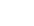 高 二 政 治第Ⅰ卷 选择题（共48分）一、单项选择题：本大题共24小题，每小题2分，共计48分。在每题给出的四个选项中，只有一个选项是最符合题意的。1.2018年12月19日，国家语言资源监测与研究中心发布了“2018年度十大网络用语”。本次发布的十大网络用语依次为：锦鲤、杠精、skr、佛系、确认过眼神、官宣、C位、土味情话、皮一下、燃烧我的卡路里，这些网络用语反映了一个时期人们普遍关注的问题和事物，已在生活中被许多人使用。这些网络用语：①是一定社会历史条件下的产物                     ②实质上是一种社会物质现象③随着实践的发展而发展                           ④源于人们对美好生活的向往A.①②                 B.①③              C.③④                  D.②④[来源:Z§xx§k.Com]2.2018年6月9日至10日，上海合作组织青岛峰会在山东青岛举行。国家主席习近平在会议上指出，山东是孔子的故乡和儒家文化发祥地。儒家的“和合”理念同“上海精神”有很多相通之处。在“上海精神”引领下，上海合作组织在经济、科技、人文、安全等合作领域取得丰硕成果，这说明：①文化与政治相互交融，儒家文化有助于弘扬中国力量，发出中国声音②文化具有能动的反作用，优秀文化可以促进经济发展，维护政治稳定③文化与经济相互交融，文化已经成为经济全球化的最终决定力量④文化是社会进步与发展的重要因素，是国家进步与发展的软实力A.①②                   B.①③                C.②④              D.③④3.重阳节食“糕”，是对登“高”谐音的民俗表达。南方的重阳糕一般以糯米粉为主，加水搓揉后放入食糖上笼蒸熟。北方的重阳糕，最为著名的发面花果蒸糕是将面粉发酵后扣入小碗中，每小碗底放上各种花果，上笼蒸熟后将面糕倒出，并呈馒头状。这表明：①由于历史、地理等因素的决定，文化具有区域特征②各地区文化都在本区域内独立形成并保持着各自的特色③传统习俗影响着人们的物质生活和精神生活[来源:学科网ZXXK]④不同的区域，有着各自不同的文化特色A.①②                 B.①③                C.②④                D.③④4.陆九渊为宋明两代“心学”的开山之祖，主“心（我）即理”说，言“人心至灵，此理至明；人皆具有心，心皆具是理”。下列观点与陆九渊体现的世界观一致的是①物是观念的集合                    ②形存则神存，形谢则神灭③天地合而万物生                    ④自由选择的意志高于一切A.①②          B.①④            C.②④           D.③④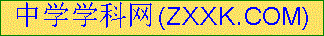 5.在庄子看来，万物总是处于刚肯定即否定，即“彼亦一是非，此亦一是非”的状态。由此，他得出了“无需也无法对事物进行断定”的结论。这里庄子集中阐述了A.思维和存在的关系问题              B.思维和存在何者为本原的问题C.生活与哲学的关系问题              D.思维与存在有无同一性的问题6.2018年12月13日，南京大屠杀公祭日，这个日子时刻提醒着所有中国人：牢记历史、勿忘国耻、祭奠亡灵……。但是，日本政府对侵略历史讳莫如深，企图美化侵略历史。下面哲学观点，比较适合用来反驳“美化侵略历史”言论的是A.世界是自我创造的非我              B.人的理性为自然界立法C.宇宙便是吾心，吾心即是宇宙        D.人不能以行感天，天亦不随行而应人7.习近平在谈到马克思主义哲学时强调：“必须坚持马克思主义指导地位，不断推进实践基础上的理论创新。必须坚持辩证唯物主义和历史唯物主义世界观和方法论，正确处理改革发展稳定关系。”这是因为马克思主义哲学①为无产阶级提供了科学的世界观和方法论②实现了实践基础上的科学性和革命性的统一③是具体科学的前提，是科学革命理论的来源和基础④具有深厚的阶级基础，是无产阶级革命斗争的物质武器A.①②            B.③④            C.①③         D.②④8.地球是人类的家园，它围绕地轴永不停息运动的同时，还在一个椭圆形的轨道上不断绕着太阳不停地公转，给人类带来昼夜交替和四季清楚，并且使我们的家园有了万物繁衍，生生不息的活力。这说明①运动是无条件的、永恒的和绝对的    ②物质是运动的固有属性和存在方式③运动是物质的唯一特性和存在方式    ④物质是运动的物质，物质离不开运动      A.①②            B.①③            C.①④         D.②④9.2019男篮世界杯会徽，以中国京剧脸谱为设计灵感，在整体造型上与篮球的形相呼应，同时融入了双龙戏珠的元素——两条蛟龙争夺龙珠，如同两支球队争夺奖杯。“脸谱”元素融合篮球形象的创意表明①意识是对客观存在的如实反映     ②意识活动具有主动创造性③艺术创作源自丰富的社会生活     ④意识是主观与客观的统一A.①②            B.①④         C.②③            D.③④10. 人工智能被认为是引领新一轮科技革命和产业变革的战略性技术，被广泛应用于工业、教育、医疗等领域，其本质上是对人类思维过程的模拟，它缺乏人类的原创、互动、谈判等能力。这表明人工智能①与人的意识有本质区别               ②是客观存在的主观反映③是人类思维活动的模拟               ④能能动地改造客观世界A.①②             B.①③            C.②④            D.③④11. .2018年，一款由三星堆博物馆推出的“古蜀萌娃”表情包走红社交媒体。表情包以三星堆青铜面具为原型，原本一脸严肃的青铜面具化身喜怒哀乐皆具的“古蜀萌娃”，再配上有趣的四川话，形象生动可爱。谈到表情包的推出，该馆负责人说，互联网的变革发展，推动了博物馆功能的不断拓展。青少年已成为博物馆“新公众”的主力军，微信萌系表情包可以加强博物馆与“新公众”的连接。“古蜀萌娃”表情包的推出给我们的启示有：①把握互联网发展趋势，大众传媒成为文化创新的根本动力②融入时代元素，能够增强优秀传统文化的影响力③立足创新，能使优秀传统文化的价值得到更好传承④传统文化与现代时尚元素融合，便具有生机与活力A.①②                  B.①④               C.②③                D.③④12.2018 雅加达亚运会的口号是“亚洲的能力”，它代表亚洲每个人自身散发的能量，透过每个人的潜能，突破极限。主题口号是历届亚运会独特举办理念的高度概括和集中体现，各届亚运会都精心设计打动人心的口号以使其广泛传播、深入人心。从文化的角度看，举办亚运会：①是文化传播的主要途径，促进了各自文化的发展②是文化融合的重要标志，标示着各国文化的趋同③有利于文化上相互学习、借鉴，实现共同繁荣④有利于文化上相互尊重、加深理解、密切合作A.①②                   B.②③               C.①④               D.③④13. 不要让孩子输在起跑线上，“起跑线”的设定让许多家庭焦虑不堪。家长焦急，孩子更是心神俱累，大街小巷背着硕大书包的小“四眼”我们已经司空见惯。“起跑线”的设定启示我们，实现特定目标要①充分发挥意识活动的能动作用         ②将尊重客观规律作为前提和基础③创造条件认识、利用和控制规律      ④一切从实际出发，防止教条主义A.①③             B.②④            C.①④              D.②③14. 实践的观点是马克思主义哲学的首要观点，通过实践能把观念中的存在变成现实的存在。说明实践具有A.主观能动性      	                 B.客观物质性     	C.社会历史性     	                 D.直接现实性15. 酸性体质是百病之源，“科里奥利加速度错觉”导致重庆大巴坠江，不吃晚饭只吃水果可以减肥，食品脱氧剂有害……，这是2018年11月流传的“科学”流言，而科学家则用科学实验验证了这些看似真实的无根据之言。这说明①真理之中包含着谬误                 ②经过验证的认识才是真理     ③真理和谬误往往是相伴而行           ④真理只有一个，真理面前人人平等A.①②        	 B.①③         	 C.②④  	         D.③④16. 科学家从5.58亿年前狄更逊水母化石发现胆固醇分子，这种只有动物才会有的胆固醇分子在化石中居然覆盖率多达93%。这一发现破解了之前狄更逊水母是不是动物的谜团。迷团的解开说明A.真理具有反复性、无限性和上升性     B.获得正确的认识必须经过反复实践  C.认识在谬误的基础上不断向前发展     D.实践是检验认识的真理性的唯一标准17．被誉为“新世界七大奇迹”之一的港珠澳大桥，于2018年10月24日正式通车。港珠澳大桥通车后，加强了粤港澳地区的经济社会联系，将粤港澳大湾区打造成为世界第四大湾区经济带。这表明①事物的联系是普遍的                 ②自在事物的联系是主观的③事物的联系都是人为的               ④人为事物的联系是客观的A.①②           B.②③              C.①④              D.③④18.我们的时代是英雄辈出的时代，每一个时代楷模就是一面鲜艳的旗帜。中共中央宣传部2018年1月25日授予航天员群体“时代楷模”荣誉称号。他们的先进事迹充分体现了航天员群体“问鼎苍穹心向党”的坚定信念、“敢叫日月换新天”的创业豪情、“矢志一流谋超越”的进取精神、“计利当计天下利”的崇高境界。我们从航天员群体的先进事迹中汲取精神力量：①有利于培育民族精神，铸造中华民族的精神支柱②有助于弘扬先进文化，发挥强有力的示范导向作用③有助于发展人民群众喜闻乐见的大众文化④有利于坚持文化发展方向，增强文化创造活力A.①②                 B.①④               C.②③                 D.③④19. 古话说：“单者易折，众则难摧，戮力一心，然后社稷可固。”下列说法中哲学寓意与之相通的是A.九层之台，起于累土                 B.和实生物，同则不继C.仁者见仁，智者见智                 D.从善如登，从恶如崩20. 生活中我们能够感受到改革开放以来通信方式的巨大变化。从书信、电报到电脑网络、智能手机，从“见字如面”到“距离不是问题”，变的是沟通方式、传播媒介，不变的是亲朋好友间的思念和关心。这表明①事物是运动和静止的统一             ②发展的状态是前进性和曲折性③发展趋势是量变和质变               ④事物都是运动变化和发展的A.①②             B.①④            C.②③           D.③④21.哲学的基本问题是一切哲学都不能回避的、必须回答的问题。下列选项中，体现围绕哲学基本问题而产生的哲学基本派别对立的是：①“存在就是被感知”与“举一纲而万目张”②“豪华尽出成功后，逸乐安知与祸双”与“天不变，道亦不变”③“天地合而万物生，阴阳接而变化起”与“理生万物”④“世界是一团永恒燃烧的活火”与“宇宙便是吾心，吾心便是宇宙”A.①②                  B.①④                C.②③               D.③④22.习近平指出，马克思主义哲学是共产党人的世界观和方法论，实现“两个一百年”奋斗目标，实现中华民族伟大复兴的中国梦，必须不断接受马克思主义哲学智慧的滋养。马克思主义哲学深刻揭示了客观世界特别是人类社会发展一般规律，是人类思想智慧的结晶，是无产阶级和广大人民认识世界和改造世界的强大思想武器。马克思主义哲学的科学性在于：①在科学的基础上把唯物主义和辩证法有机结合起来②在实践的基础上把唯物主义和唯心主义有机结合起来③它是无产阶级认识世界和改造世界的强大思想武器④它把实践作为自己全部理论的基础A.①②                  B.③④                C.①④               D.②③23.最近，《马克思靠谱》、《马克思是对的》两档电视读书节目“火”了。节目用新的理念、新的手段和新的元素让人们重新认识马克思，唤醒了年轻人对马克思的崇拜。今天的年轻人之所以还会崇拜马克思、崇拜马克思主义哲学，是因为：①马克思主义哲学克服了以往一切旧哲学的缺陷，而使自身变得完美无瑕②马克思主义哲学提示了万事万物发展普遍规律，是人类思想智慧的结晶③马克思主义哲学实现了科学性、革命性的统一，是哲学发展的最高形式④马克思主义哲学是一个不断发展的理论体系；具有与时俱进的理论品质A.①②                B.③④                C.①③                 D.②④24..习近平在我国改革开放40周年大会上发表重要讲话指出，必须坚持马克思主义的指导地位，让当代中国马克思主义放射出更加灿烂的真理光芒。在人类思想史上，没有一种思想理论像马克思主义那样对人类产生了如此广泛而深刻的影响。马克思主义极大推进了人类文明进程，至今依然是具有重大国际影响的思想体系和话语体系。马克思主义对人类文明发展的深远影响，来自于它：①代表了最广大人民的根本利益                 ②对未来理想社会的构想与设计③提供了解决社会问题的现成答案               ④在实践基础上的创新和发展A.①②                B.①④                 C.②③                D.③④第Ⅱ卷 非选择题（共52分）二、简析题：本大题共3小题，第25、26题各18分，27题16分，共计52分。请运用所学知识对所提问题进行简明扼要的分析和说明。25.阅读材料，完成下列要求。材料一：习近平新时代中国特色社会主义思想闪烁着马克思主义哲学的光辉，是当代中国时代精神的精华。它从理论和实践结合上系统回答了新时代坚持和发展什么样的中国特色社会主义、怎样坚持和发展中国特色社会主义这个重大时代课题，是对马克思列宁主义、毛泽东思想、邓小平理论、“三个代表”重要思想、科学发展观的继承和发展，是马克思主义中国化最新成果，是党和人民实践经验和集体智慧的结晶，是中国特色社会主义理论体系的重要组成部分，是全党全国人民为实现中华民族伟大复兴而奋斗的行动指南，必须长期坚持并不断发展，习近平新时代中国特色社会主义思想，有力引领了坚持和发展中国特色社会主义的伟大实践，全面开启了中国特色社会主义新征程。材料二：习近平新时代中国特色大国外交在2018年底完美收官。2018年12月，习近平主席在阿根廷布宜诺斯艾利斯举行的G20领导人峰会上，倡导同舟共济、合作共赢的伙伴精神，坚持普惠共赢，促进全球包容发展，构建人类命运共同体，走和平发展道路。走和平发展道路是中国政府和人民继承中华文化的优秀传统、根据时代发展潮流和中国根本利益作出的战略选择。中国人民历来崇尚“和而不同”、“以和为贵”的理念，成为处理国与国关系的重要价值观。中华民族以“海纳百川，有容乃大”的胸怀，接受一切有益的外来文化，留下了不少对外文化交流的千古佳话。中国人民崇尚“己所不欲，勿施于人”，不将自己的意志强加于人，对外持之以礼，实行睦近交远。（1）结合材料一，运用哲学与时代的关系的知识，分析自觉贯彻习近平新时代中国特色社会主义思想的依据。（6分）（2）结合材料二，从文化生活角度说明我国是如何坚持伙伴精神，促进人类文明繁荣进步的。（12分）26. 2018年是改革开放40周年。40年来，中国高举改革开放的旗帜，以前所未有的力度深化改革、扩大开放，推动党和国家事业取得历史性成就、发生历史性变革。40年来，我们牢牢把握改革开放的前进方向，该改的、能改的我们坚决改，不该改的、不能改的坚决不改。在40年改革开放的大潮中，我们鼓起了“闯”的勇气，不断解放思想、大胆探索，敢闯敢试、敢为人先，推动改革破局开路；我们树立了“创”的自觉，弘扬与时俱进、开拓创新的精神，勇于变革、永不停滞，争当改革弄潮儿；我们铆足了“实”的干劲，敢于担当、善作善成，以钉子精神抓好改革落实，干出经得起历史、实践和人民检验的实绩。改革开放，展现了一代代青年追梦圆梦的奋斗英姿。在隆重庆祝改革开放40周年之际，于敏、屠呦呦、马云、马化腾、姚明等被授予改革先锋称号，颁授改革先锋奖章。光阴荏苒，彼时的青年，如今已步入中老年。放眼未来，新时代改革开放的伟大事业，呼唤包括年青一代在内的全体人民有更大作为。　　结合上述材料，回答下列问题：（1）有人认为，改革就是对过去的否定。请运用辩证否定观的有关知识简要评析这一观点。（6分）（2）简要分析“闯”“创”“实”三种精神蕴含的认识论道理。（6分）（3）青年是国家的希望和未来。结合实际，谈谈青年人怎样在新时代改革开放的伟大事业中实现自己的价值。（6分）27．（16分）阅读材料，完成下列要求。      今天，我们要进行伟大斗争、建设伟大工程、推进伟大事业、实现伟大梦想，都离不开文化所激发的精神力量。值得引发人们关注的是社会上有人以歪曲篡改恶搞为荣。如“精日”分子以各种方式践踏抗战先辈之伟绩，损害国家之尊严的现象。所谓“精日”，就是“精神日本人”，是指那些从精神上把自己视同为日本人的思想畸形人群。女大学生“洁洁良”的“精日”言论、两青年身着侵华日军军装在南京紫金山抗战遗址摆拍合影……这类人群中有些极端崇拜日本，甚至到了仇恨自身民族、以自己是中国人为耻的地步。“精日”现象表明在意识形态领域斗争出现新的态势，青少年的理想信念教育亟待全面加强。（1）结合材料，运用文化生活的知识，分析“精日”分子言行的错误及其危害。（4分）（2）当代中学生是担当民族复兴大任的时代新人。结合材料,请运用有关“社会主义核心价值观和思想道德建设”的知识，分析说明面对意识形态领域斗争出现的新态势，如何培养担当民族复兴大任的时代新人？（12分）[来源:学科网ZXXK]陕西省山阳中学2018~2019学年度第一学期期末考试高二年级政治参考答案与评分标准一、单项选择题：二、简析题：本大题共3小题，每小题12分，共计36分。请运用所学知识对所提问题进行简明扼要的分析和说明。25.（1）①真正的哲学是自己时代精神上的精华。习近平新时代中国特色社会主义思想反映了新时代的任务和要求，科学回答了新时代重大课题，是党和人民实践经验和集体智慧的结晶，将作为行动指南有力引领中国特色社会主义的伟大实践。（3分）②真正的哲学是社会变革的先导。习近平新时代中国特色社会主义思想会更新人们的观念和思想，预见和指明新时代目标和前进方向，动员全体人民为实现中华民族伟大复兴而奋斗，夺取新时代中国特色社会主义伟大胜利。（3分）（2）①继承我国的优秀传统文化，注入新的时代精神，推动各民族文化的和睦相处。②尊重文化多样性，遵循各民族文化一律平等原则，尊重差异、理解个性，促进世界文化的繁荣。③立足实践，面向世界、博采众长，推动各民族文化的交流、借鉴、融合，推动世界文化发展。④秉承爱好和平的中华民族精神，睦近交远，为世界的文化发展做出重要贡献。（每点3分）26.（1）辩证的否定是事物自身的否定，是对过时的消极的内容的否定。（2分）改革是社会主义的自我完善和自我发展，是对过去一些不适合时代发展要求的具体制度、法律和体制的否定，该改的能改的坚决改。（1分）辩证的否定是联系的环节和发展的环节，其实质是“扬弃”，是对积极的合理的内容的肯定。（2分）改革是在坚持了社会主义基本制度的前提下进行的，并吸收保留了一些过去成功的、合理的成分。不该改不能改的坚决不改。（1分）[来源:学*科*网Z*X*X*K]（2）①实践是认识的基础，是认识的来源、是认识发展的动力、是检验认识真理性的唯一标准，也是认识的目的。所以改革要敢“闯”敢试，勇于实践，要不尚空谈，“实”干兴邦。（3分）②真理是具体的，有条件的，认识具有反复性、无限性和上升性，我们要发挥“创”的精神，与时俱进，开拓创新。（3分）（3）坚持在劳动和奉献中创造价值；（2分）坚持在个人与社会的统一中实现价值；（2分）坚持在砥砺自我中走向成功。（2分）27.（1）① “精日”分子的言行丑化中国历史、对历史事实进行歪曲抹黑，本质上是民族虚无主义和历史虚无主义的表现。②“精日”言行消除了中华民族的身份认同，损害国家和民族尊严，对社会产生了恶劣的影响，不利于彰显文化自信的力量，不利于中华民族的伟大复兴。（每点2分）（2）①培育和践行社会主义核心价值观，要强化教育引导、实践养成、制度保障，发挥社会主义核心价值观对国民教育、精神文明创建、精神文化产品创作生产传播的引领作用，把社会主义核心价值观融入社会发展各方面，转化为自身的情感认同和行为习惯。②培育和践行社会主义核心价值观，要深入挖掘中华优秀传统文化蕴含的思想观念、人文精神、道德规范，结合时代要求继承创新，让中华文化展现出永久魅力和时代风采。③开展理想信念教育，必须深化中国特色社会主义和中国梦宣传教育，弘扬民族精神和时代精神，加强爱国主义、集体主义、社会主义教育，引导人们树立正确的历史观、民族观、国家观、文化观，坚定共产主义远大理想和中国特色社会主义共同理想。④开展理想信念教育，必须坚持学而信、学而思、学而行，把学习成果转化为坚定的意志和自觉的行动。我们要志存高远，脚踏实地，勇做时代的弄潮儿，在实现中国梦的生动实践中放飞青春梦想，在为人民利益的不懈奋斗中书写人生华章。（每点3分）题号1234567891011答案BCDBDDACCBC题号12131415161718[来源:学,科,网]19202122答案DBDDDCAABDC题号2324答案DB